Little Heath Sixth Form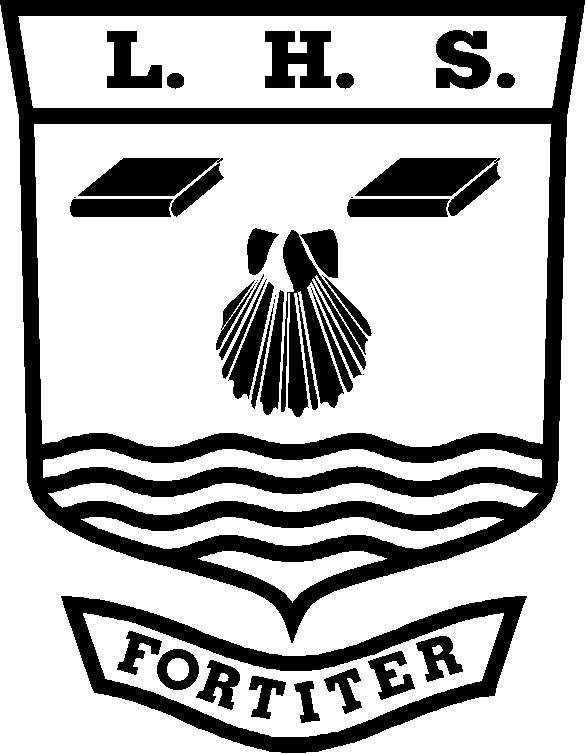 CRITICAL THINKINGPersonal Learning ChecklistStudent Name:   ……………………….…………………………………..………KEY:  Red = with difficulty     Amber = not sure    Green = yesGrade tracking:Note: You should discuss this checklist regularly with your subject teacher/mentorUnit Name:Unit 2: Assessing and Developing ArgumentUnit Code:F502Minimum Target Grade:Aspirational Target Grade:GCSE Re-Cap (Skills and Knowledge)RedAmberGreenReading and understanding text - from English, History, etc.Analysing (breaking down) text into its parts - from English.Evaluating numerical evidence.  This means deciding if evidence using numbers and data gives good support to the argument - from Science, Maths, etc.Evaluating arguments.  This means deciding if an argument is well supported with reasons and evidence – from English, History, etc.  Communicating your own ideas in clear English – from English, History, RE, etc.Skills  RedAmberGreenTo address this before the exam I will:-Deciding if a piece of text is an argument (rather than, say, a description or explanation)Analysing an argument into its parts – especially reasons and conclusion, but also evidence, examples, intermediate conclusions, counter-assertions and counter-arguments, analogies and principlesFinding and evaluating assumptions in an argument.  Are they plausible?Identifying and evaluating hypothetical reasoning.  Is it plausible?Identifying and using argument indicator words, such as ‘therefore’, ‘because’, ‘for example’, etc.Evaluating analogies – are they weak or strong?Evaluating principles.Evaluating the use of evidence in arguments, to decide how strongly it supports the argument.Evaluating how strongly reasons support the conclusion of the argument.  Perhaps by identifying flaws or appeals in the argument.Writing reasons that would give support to a conclusion.Writing rationally persuasive arguments, including reasons, intermediate conclusions, evidence, examples, counter-assertions, counter-arguments and main conclusions.(and perhaps analogies, principles and hypothetical reasoning)Knowledge/Specification  RedAmberGreenTo address this before the exam I will:-KEY WORDSWhat is a belief?What is an opinion?What is knowledge?What is reasoning?What is a refutation?What is a repudiation?What is it to infer or to make an inference?  (Also known as drawing a conclusion)What is a contradiction?When are arguments coherent?What do we mean by the structure of an argument?When are claims consistent and when are they inconsistent?What does it mean to imply something?What is ambiguity?What does converse mean?Knowledge/Specification  (continued)RedAmberGreenTo address this before the exam I will:-ANALYSISWhat is an argument?What is a claim or statement?What parts, elements or constituents can an argument be broken down into?UNIT 1: What is a reason, conclusion, intermediate conclusion, evidence, example, counter-assertion, counter-argument, hypothetical reasoning and assumption? What is an analogy?What is a principle?What are the main argument indicators for the different parts of an argument?EVALUATIONWhat makes evidence strong or weak?When is evidence representative or not?When is the sample size large enough?When is evidence ambiguous or unclear?Why does it matter how and when evidence was collected?What does it mean for evidence to have alternative interpretations?What makes an argument strong or weak?What makes a reason plausible, relevant or strong?Knowledge/Specification (continued)  RedAmberGreenTo address this before the exam I will:-EVALUATION (continued)What is a flaw?What is the Ad Hominem (‘to the person’) flaw?What is the straw person flaw?What is the restricting the options flaw?What is the false dichotomy flaw?What is the two wrongs don’t make a right flaw?What is the tu quoque (‘you too’) flaw?What is the confusing necessary and sufficient conditions flaw?What is the hasty generalisation flaw?What is the sweeping generalisation flaw?What is the confusing cause and effect flaw?What is the false cause flaw?What is the post hoc (‘after this’) flaw?What is the oversimplifying causal relationships flaw?What is the circular reasoning flaw?What is the begging the question flaw?What is the conflation flaw?What is the arguing from one thing to another flaw?Knowledge/Specification (continued)  RedAmberGreenTo address this before the exam I will:-EVALUATION (continued)What is an appeal?What is the appeal to tradition?What is the appeal to history?What is the appeal to authority?What is the appeal to emotion?What is the appeal to popularity?QUESTION TYPESSECTION BWhen asked to pick out an argument element or part from text, include only that argument part or element and nothing else.When asked to explain an argument element or part, you should give a definition and full explanation referring to the particular argument it is in.When explaining the strength or weakness in evidence, include what the evidence is supporting and whether it supports it well – using the criteria for strong/weak evidence and fully explaining them in the context of the evidence you are evaluating.When explaining the strength or weakness in arguments, paraphrase the reason you are discussing and the conclusion and comment on how strong the link is between them.  Explain each point fully in the context of the particular argument you are evaluating.  Identify flaws and appeals and fully explain them where relevant.  Where relevant, explain the strengths and weaknesses of analogies, principles, hypothetical reasoning and assumptions.Knowledge/Specification (continued)  RedAmberGreenTo address this before the exam I will:-SECTION CWhen writing reasons, only write reasons – do not include examples, evidence or turn the reasons into arguments by including a conclusion.When writing full arguments, include all the elements that have been requested.  Use argument indicators and paragraphs to make the structure of your argument clear.REVISIONUse the information on this checklist to make revision cards and notesGradeDateGradeDateGradeDateGradeDateGradeDateGradeDate